Nomination form County Commissioner, Gloucestershire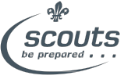 If you think you know just the right person for this role, or are interested in the role yourself, please complete the nomination form below.Name of nominee	Address			TelephoneEmail			Membership number(if current Member and known)Please explain why this person is suitable for this role, including relevant professional and voluntary experience from inside or outside Scouting (refer to role description).Please describe the relevant skills that this person has for the role (refer to role description).Please outline why you felt motivated to complete the nomination/self-nomination.Nominated byContact details (name, address, phone/mobile number, email)Signature								DateThis form should be returned to Hamish Stout, Regional Commissioner.  By email to regcomm.southwest@scouts.org.uk. Or by post: The Scout Association, Gilwell Park, Chingford, London, E4 7QW [mark the envelope Confidential – for the personal attention of the SW Regional Commissioner].  The closing date for receipt of nominations and self-nominations is 14th December 2015.